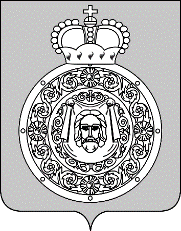 Администрация городского округа ВоскресенскМосковской областиП О С Т А Н О В Л Е Н И Е__________________№_________________Об утверждении Положения по оплате труда работников муниципальных учреждений городского округа Воскресенск Московской области, осуществляющих деятельность             по эксплуатации и поддержанию в нормативном состоянии муниципального имущества городского округа Воскресенск Московской области, а также предоставлению его в аренду            в целях эффективного использования муниципального имущества В целях определения системы, размеров и условий оплаты труда работников муниципальных учреждений городского округа Воскресенск Московской области, осуществляющих деятельность по эксплуатации и поддержанию в нормативном состоянии муниципального имущества городского округа Воскресенск Московской области, а также предоставлению его в аренду в целях эффективного использования муниципального имущества, в соответствии с Решением Совета депутатов городского округа Воскресенск Московской области от 18.10.2019 № 43/4 «Об оплате труда работников муниципальных учреждений городского округа Воскресенск Московской области», Решением Совета депутатов городского округа Воскресенск Московской области от 21.01.2020 № 104/10 «Об установлении тарифной ставки первого разряда тарифной сетки по оплате труда рабочих муниципальных учреждений городского округа Воскресенск Московской»П О С ТА Н О В Л Я Ю:1. Утвердить Положение по оплате труда работников муниципальных учреждений городского округа Воскресенск Московской области, осуществляющих деятельность по эксплуатации и поддержанию в нормативном состоянии муниципального имущества городского округа Воскресенск Московской области, а также предоставлению его в аренду в целях эффективного использования муниципального имущества. (Приложение.) 2. Опубликовать настоящее постановление в газете «Наше слово» и разместить на официальном сайте городского округа Воскресенск Московской области.3. Контроль за исполнением настоящего постановления возложить на первого заместителя Главы Администрации городского округа Воскресенск Московской области Сайкину О.В. Глава городского округа Воскресенск 						          А.В. Болотников                                                 Утвержденопостановлением Администрации городского округа Воскресенск Московской областиот ____________ № ___________Положениепо оплате труда работников муниципальных учреждений городского округа Воскресенск Московской области, осуществляющих деятельность по эксплуатации и поддержанию в нормативном состоянии муниципального имущества городского округа Воскресенск Московской области, а также предоставлению его в аренду в целях эффективного использования муниципального имущества 1. Общие положения1.1. Настоящее Положение устанавливает размеры и условия оплаты труда работников муниципальных учреждений городского округа Воскресенск Московской области, осуществляющих деятельность по эксплуатации и поддержанию в нормативном состоянии муниципального имущества городского округа Воскресенск Московской области, а также предоставлению его в аренду в целях эффективного использования муниципального имущества, (далее - Учреждение) за счет всех источников финансирования.1.2. Размеры заработной платы работников Учреждения устанавливаются исходя из должностного оклада (тарифной ставки), компенсационных и стимулирующих выплат.1.3. Ежемесячно работникам Учреждения выплачивается:должностной оклад (тарифная ставка);надбавка к должностному окладу (тарифной ставке) за особые условия труда;ежемесячная премия по результатам работы.1.4. Дополнительно работникам Учреждения выплачивается:материальная помощь;дополнительные выплаты стимулирующего характера.1.5. За работу в условиях, отклоняющихся от нормальных, в соответствии с Трудовым кодексом Российской Федерации работникам Учреждения производятся выплаты компенсационного характера.1.6. Предельный уровень соотношения средней заработной платы директора Учреждения и средней заработной платы работников Учреждения устанавливается в кратности от 1 до 3.Предельный уровень соотношения средней заработной платы заместителя директора Учреждения, главного бухгалтера Учреждения и средней заработной платы работников Учреждения устанавливается в кратности от 1 до 2,5.1.7. Администрация городского округа Воскресенск заключает трудовой договор с директором Учреждения, предусматривающий нормы законодательства Российской Федерации, обеспечивающие введение эффективного контракта.1.8. Директор Учреждения заключает трудовые договоры (дополнительные соглашения к трудовым договорам) с работниками Учреждения, предусматривающие нормы законодательства Российской Федерации, обеспечивающие введение эффективного контракта.1.9. Формирование фонда оплаты труда Учреждения осуществляется в соответствии с Порядком, утвержденным Администрацией городского округа Воскресенск Московской области.  2. Должностной оклад (тарифная ставка)2.1. Должностные оклады руководителей, специалистов и служащих Учреждения в зависимости от источника финансирования устанавливаются в соответствии с Приложениями 1,2 к настоящему Положению.2.2. Оплата труда рабочих Учреждения осуществляется в соответствии с системой оплаты труда, основанной на тарифной сетке, за счет средств от приносящей доход деятельности.2.3. Межразрядные тарифные коэффициенты, тарифные ставки по разрядам тарифной сетки по оплате труда рабочих Учреждения устанавливаются в соответствии с Приложением 3 к настоящему Положению.2.4. Тарифная ставка (оклад) рабочим Учреждения может быть установлена с учетом персонального повышающего коэффициента к тарифной ставке (окладу). Размеры компенсационных, стимулирующих выплат, определенные настоящим Положением и устанавливаемые в процентах к тарифной ставке (окладу), определяются исходя из тарифной ставки (оклада) с учетом персонального повышающего коэффициента. Персональный повышающий коэффициент устанавливается с учетом уровня сложности, количества, качества и условий выполняемой работы, степени самостоятельности и ответственности работника при выполнении поставленных задач в размере от 1,1 до 2,4.Персональный повышающий коэффициент к тарифной ставке (окладу) устанавливается конкретному работнику приказом директора Учреждения.Выплаты с учетом персональных повышающих коэффициентов производятся в пределах фонда оплаты труда от приносящей доход деятельности, сформированного на календарный финансовый год.2.5. Размер месячной тарифной ставки (оклада) рабочих индексируется в случае внесения изменений в нормативные правовые акты Московской области и городского округа Воскресенск. 2.6. Формируется единое штатное расписание, которое включает в себя все должности Учреждения независимо от источника финансирования. Штатное расписание согласовывается с заместителем Главы Администрации городского округа Воскресенск, курирующим деятельность Учреждения, и утверждается приказом директора Учреждения.3. Ежемесячная надбавка к должностному окладу (тарифной ставке) за особые условия труда3.1. Ежемесячная надбавка к должностному окладу (тарифной ставке) за особые условия труда устанавливается работникам Учреждения ежегодно в размере до 30 процентов должностного оклада (тарифной ставки) и выплачивается ежемесячно за счет средств от приносящей доход деятельности.3.2. Конкретный размер надбавки к должностному окладу (тарифной ставке) за особые условия труда работникам Учреждения устанавливается приказом директора Учреждения на календарный год исходя из профессиональных обязанностей, сложности, объема выполняемой работы с 1 января финансового года и согласовывается с Администрацией городского округа Воскресенск.По вновь принятым работникам ежемесячная надбавка к должностному окладу (тарифной ставке) за особые условия труда устанавливается приказом директора Учреждения и согласовывается с Администрацией городского округа Воскресенск.3.3. Приказ директора Учреждения об установлении надбавки к должностному окладу (тарифной ставке) за особые условия труда представляется в Управление оплаты труда МКУ городского округа Воскресенск Московской области «Централизованная бухгалтерия» не позднее 25-го января текущего года.3.4. Конкретный размер надбавки к должностному окладу за особые условия труда директору Учреждения устанавливается распоряжением Администрации городского округа Воскресенск.4. Ежемесячная премия по результатам работы4.1. Установление ежемесячной премии по результатам работы работникам Учреждения производится в пределах средств, предусмотренных на фонд оплаты труда от приносящей доход деятельности Учреждения, с учетом критериев и показателей эффективности и качества работы, обеспечивающих введение эффективного контракта, в соответствии с локальными нормативными актами Учреждения.Основанием для начисления ежемесячной премии по результатам работы является приказ директора Учреждения с приложением документов о выполнении критериев и показателей эффективности и качества работы.Приказ директора Учреждения представляется в Управление оплаты труда МКУ городского округа Воскресенск Московской области «Централизованная бухгалтерия» в срок не позднее 25-го числа текущего месяца.4.2. Установление ежемесячной премии по результатам работы директору Учреждения производится в пределах средств, предусмотренных на фонд оплаты труда от приносящей доход деятельности Учреждения, с учетом показателей и критериев оценки эффективности работы, обеспечивающих введение эффективного контракта, в соответствии с нормативным правовым актом Администрации городского округа Воскресенск.Основанием для начисления ежемесячной премии по результатам работы директору Учреждения является распоряжение Администрации городского округа Воскресенск.4.3. Ежемесячная премия по результатам работы устанавливается в размере не более:70 процентов должностного оклада - директору Учреждения;50 процентов должностного оклада (тарифной ставки) - остальным работникам Учреждения.          4.4.  Ежемесячная премия по результатам работы выплачивается работникам Учреждения из средств от приносящей доход деятельности.5. Материальная помощь5.1. Работникам Учреждения при предоставлении ежегодного оплачиваемого отпуска или его части в пределах фонда оплаты труда за счёт средств бюджета городского округа Воскресенск Московской области или от приносящей доход деятельности единовременно, один раз в календарном году, выплачивается материальная помощь в размере двух должностных окладов (тарифных ставок). 5.2. Материальная помощь к указанному отпуску или его части в первый год работы (в том числе по выходу из отпуска по уходу за ребенком) производится пропорционально времени, исчисляемому со дня поступления на работу по 31 декабря текущего календарного года.5.3. Основанием для выплаты работнику материальной помощи является его заявление на имя директора Учреждения.Основанием для выплаты директору Учреждения материальной помощи является его заявление на имя Главы городского округа Воскресенск.5.4. Материальная помощь к отпуску директору Учреждения выплачивается из средств бюджета городского округа Воскресенск Московской области, остальным работникам             Учреждения - из средств от приносящей доход деятельности.5.5. В случае, если работнику в течение календарного года выплачивалась материальная помощь к отпуску в органах местного самоуправления городского округа Воскресенск, муниципальных учреждениях городского округа Воскресенск, то выплата материальной помощи к отпуску в этом календарном году не производится.5.6. При увольнении или переводе работника в иной орган местного самоуправления городского округа Воскресенск Московской области или муниципальное учреждение городского округа Воскресенск структурное подразделение МКУ городского округа Воскресенск Московской области «Централизованная бухгалтерия», осуществляющее начисление заработной платы, выдает работнику справку о получении таким работником в текущем календарном году материальной помощи к отпуску по предыдущему месту его работы. При трудоустройстве в иной орган местного самоуправления городского округа Воскресенск Московской области или муниципальное учреждение городского округа Воскресенск, работник в обязательном порядке предоставляет справку о получении в текущем календарном году материальной помощи к отпуску в кадровую службу. 5.7.  Для расчета размера материальной помощи принимается размер должностного   оклада (тарифной ставки) по занимаемой должности, установленный на день выплаты материальной помощи, с учетом персонального повышающего коэффициента.5.8.  При увольнении работника до окончания того календарного года, в счет которого уже выплачена материальная помощь, выплаченная сумма удержанию не подлежит.5.9. Работникам Учреждения в пределах экономии установленного фонда оплаты труда от приносящей доход деятельности могут выплачиваться иные виды материальной помощи, порядок которых установлен локальным нормативным актом Учреждения. 6. Дополнительные выплаты стимулирующего характера6.1. Работникам Учреждения могут выплачиваться иные премии в пределах фонда оплаты труда за счет средств от приносящей доход деятельности. Порядок данных выплат устанавливается  локальным нормативным актом Учреждения. 6.2. Конкретный размер иных премий работникам устанавливается приказом директора Учреждения.6.3. Конкретный размер иных премий директору Учреждения устанавливается распоряжением Администрации городского округа Воскресенск.Приложение 1к постановлению Администрации городского округа Воскресенск от ________ № ________Приложение 1к Положению по оплате труда работников муниципальных учреждений городского округа Воскресенск Московской области, осуществляющих деятельность по эксплуатации и поддержанию в нормативном состоянии муниципального имущества городского округа Воскресенск Московской области, а также предоставлению его в аренду в целях эффективного использования муниципального имуществаДОЛЖНОСТНЫЕ ОКЛАДЫРУКОВОДИТЕЛЕЙ, СПЕЦИАЛИСТОВ И СЛУЖАЩИХ МУНИЦИПАЛЬНЫХ УЧРЕЖДЕНИЙ ГОРОДСКОГО ОКРУГА ВОСКРЕСЕНСК МОСКОВСКОЙ ОБЛАСТИ, ОСУЩЕСТВЛЯЮЩИХ ДЕЯТЕЛЬНОСТЬ ПО ЭКСПЛУАТАЦИИ И ПОДДЕРЖАНИЮ В НОРМАТИВНОМ СОСТОЯНИИ МУНИЦИПАЛЬНОГО ИМУЩЕСТВА ГОРОДСКОГО ОКРУГА ВОСКРЕСЕНСК МОСКОВСКОЙ ОБЛАСТИ, А ТАКЖЕ ПРЕДОСТАВЛЕНИЮ ЕГО В АРЕНДУ В ЦЕЛЯХ ЭФФЕКТИВНОГО ИСПОЛЬЗОВАНИЯ МУНИЦИПАЛЬНОГО ИМУЩЕСТВА, ФИНАНСИРУЕМЫХ ЗА СЧЕТ СРЕДСТВ БЮДЖЕТА ГОРОДСКОГО ОКРУГА ВОСКРЕСЕНСК МОСКОВСКОЙ ОБЛАСТИПриложение 2к постановлению Администрации городского округа Воскресенск от ________ № ________Приложение 2к Положению по оплате труда работников муниципальных учреждений городского округа Воскресенск Московской области, осуществляющих деятельность по эксплуатации и поддержанию в нормативном состоянии муниципального имущества городского округа Воскресенск Московской области, а также предоставлению его в аренду в целях эффективного использования муниципального имуществаДОЛЖНОСТНЫЕ ОКЛАДЫРУКОВОДИТЕЛЕЙ, СПЕЦИАЛИСТОВ И СЛУЖАЩИХ МУНИЦИПАЛЬНЫХ УЧРЕЖДЕНИЙ ГОРОДСКОГО ОКРУГА ВОСКРЕСЕНСК МОСКОВСКОЙ ОБЛАСТИ, ОСУЩЕСТВЛЯЮЩИХ ДЕЯТЕЛЬНОСТЬ ПО ЭКСПЛУАТАЦИИ И ПОДДЕРЖАНИЮ В НОРМАТИВНОМ СОСТОЯНИИ МУНИЦИПАЛЬНОГО ИМУЩЕСТВА ГОРОДСКОГО ОКРУГА ВОСКРЕСЕНСК МОСКОВСКОЙ ОБЛАСТИ, А ТАКЖЕ ПРЕДОСТАВЛЕНИЮ ЕГО В АРЕНДУ В ЦЕЛЯХ ЭФФЕКТИВНОГО ИСПОЛЬЗОВАНИЯ МУНИЦИПАЛЬНОГО ИМУЩЕСТВА, ФИНАНСИРУЕМЫХ ЗА СЧЕТ СРЕДСТВ ОТ ПРИНОСЯЩЕЙ ДОХОД ДЕЯТЕЛЬНОСТИПриложение 3к постановлению Администрации городского округа Воскресенск от ________ № ________Приложение 3к Положению по оплате труда работников муниципальных учреждений городского округа Воскресенск Московской области, осуществляющих деятельность по эксплуатации  и поддержанию в нормативном состоянии муниципального имущества городского округа Воскресенск Московской области, а также предоставлению его в аренду в целях эффективного использования муниципального имуществаМЕЖРАЗРЯДНЫЕ ТАРИФНЫЕ КОЭФФИЦИЕНТЫИ ТАРИФНЫЕ СТАВКИ ПО РАЗРЯДАМ ТАРИФНОЙ СЕТКИ ПО ОПЛАТЕ ТРУДАРАБОЧИХ МУНИЦИПАЛЬНЫХ УЧРЕЖДЕНИЙ ГОРОДСКОГО ОКРУГА ВОСКРЕСЕНСК МОСКОВСКОЙ ОБЛАСТИ, ОСУЩЕСТВЛЯЮЩИХ ДЕЯТЕЛЬНОСТЬ ПО ЭКСПЛУАТАЦИИ И ПОДДЕРЖАНИЮ В НОРМАТИВНОМ СОСТОЯНИИ МУНИЦИПАЛЬНОГО ИМУЩЕСТВА ГОРОДСКОГО ОКРУГА ВОСКРЕСЕНСК МОСКОВСКОЙ ОБЛАСТИ, А ТАКЖЕ ПРЕДОСТАВЛЕНИЮ ЕГО В АРЕНДУ В ЦЕЛЯХ ЭФФЕКТИВНОГО ИСПОЛЬЗОВАНИЯ МУНИЦИПАЛЬНОГО ИМУЩЕСТВА№ п/пНаименование должностиБазовый должностной оклад, рублей1Директор55 660№ п/пНаименование должностиБазовый должностной оклад, рублей1Заместитель директора45 4502Главный инженер45 4503Заместитель главного бухгалтера25 1604Начальник договорного отдела30 1605Контрактный управляющий25 1606Инженер-энергетик25 1607Инженер по организации эксплуатации и ремонту зданий и сооружений - заведующий хозяйством25 1608Главный эксперт25 1609Ведущий юрисконсульт25 16010Специалист по закупкам23 16011Юрисконсульт23 16012Специалист по претензионно-договорной работе23 16013Эксперт23 16014Системный администратор 18 09015Управляющий делами21 14016Специалист по кадрам19 67017Специалист по ОТ 19 670ПоказателиРазрядыРазрядыРазрядыРазрядыРазрядыРазрядыРазрядыРазрядыРазрядыРазрядыПоказатели12345678910Межразрядные тарифные коэффициенты11,0411,0931,1431,2731,3081,4411,5821,7381,905Тарифные ставки (в рублях)770680238425880898101008011107121921339314680